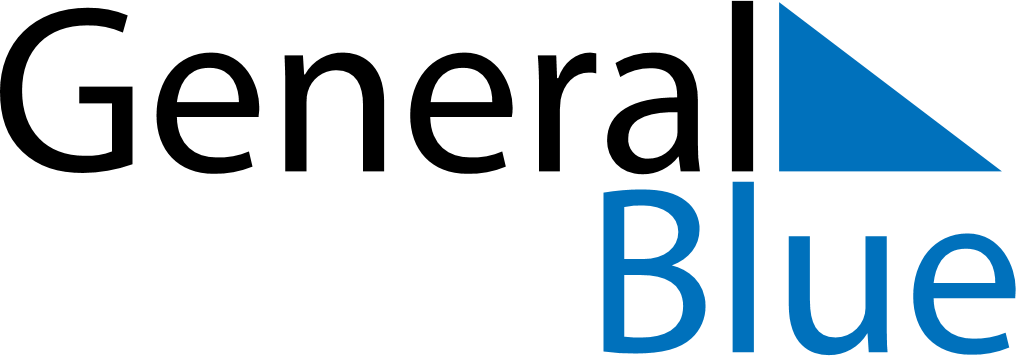 Quarter 2 of 2021 CubaQuarter 2 of 2021 CubaQuarter 2 of 2021 CubaQuarter 2 of 2021 CubaQuarter 2 of 2021 CubaQuarter 2 of 2021 CubaQuarter 2 of 2021 CubaApril 2021April 2021April 2021April 2021April 2021April 2021April 2021April 2021April 2021MONTUETUEWEDTHUFRISATSUN1234566789101112131314151617181920202122232425262727282930May 2021May 2021May 2021May 2021May 2021May 2021May 2021May 2021May 2021MONTUETUEWEDTHUFRISATSUN123445678910111112131415161718181920212223242525262728293031June 2021June 2021June 2021June 2021June 2021June 2021June 2021June 2021June 2021MONTUETUEWEDTHUFRISATSUN11234567889101112131415151617181920212222232425262728292930Apr 2: Good FridayMay 1: Labour Day